    ҠАРАР                                                                                                        РЕШЕНИЕО внесении изменения в решение Совета сельского поселения Кальтовский сельсовет муниципального района Иглинский район Республики Башкортостан от 20.11.2017 № 261«Об установлении налога на имущество физических лиц»  	В соответствии с Федеральными законами от 6 октября 2003 года № 131-ФЗ «Об общих принципах организации местного самоуправления в Российской Федерации», от 4 октября 2014 года № 284-ФЗ «О внесении изменений в статьи 12 и 85 части первой и часть вторую Налогового кодекса Российской Федерации и признании утратившим силу Закона Российской Федерации «О налогах на имущество физических лиц» и главой 32 части второй Налогового кодекса Российской Федерации, Законом Республики Башкортостан от 30 октября 2014 года № 142-з «Об установлении единой даты начала применения на территории Республики Башкортостан порядка определения налоговой базы по налогу на имущество физических лиц исходя из кадастровой стоимости объектов налогообложения», руководствуясь пунктом 1 части 1 статьи 3 Устава сельского поселения Кальтовский сельсовет муниципального района Иглинский Республики Башкортостан, Совет сельского поселения Кальтовский сельсовет муниципаль-ного района Иглинский район Республики Башкортостан решил:           1.Внести в п. 1 решения Совета сельского поселения Кальтовский сельсовет муниципального района Иглинский район Республики Башкортостан от 20.11.2017 № 261    «Об установлении налога на имущество физических лиц» изменение, изложив его в новой редакции:«1.Ввести на территории сельского поселения Кальтовский сельсовет муниципального района Иглинский район Республики Башкортостан налог на имущество физических лиц (далее - налог), исходя из кадастровой стоимости объектов налогообложения». 2. Контроль за исполнением настоящего решения возложить на Постоянную комиссию Совета по бюджету, налогам, вопросам собственности (председатель –Гильмияров Н.Ф.).Глава сельского поселения                                                                       В.А. Кожанов«02» апреля 2018 г.№ 296БАШҠОРТОСТАН РЕСПУБЛИКАҺЫ ИГЛИН РАЙОНЫ
МУНИЦИПАЛЬ РАЙОНЫНЫҢ 
КӘЛТӘ АУЫЛ СОВЕТЫАУЫЛ  БИЛӘМӘҺЕ  СОВЕТЫ452416, Кәлтә  ауылы, Парк урамы, 21Тел./факс (34795) 2-76-21/2-76-22e-mail: k_v_l@bk.ru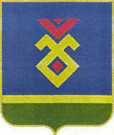 СОВЕТ СЕЛЬСКОГО ПОСЕЛЕНИЯКАЛЬТОВСКИЙ СЕЛЬСОВЕТ   МУНИЦИПАЛЬНОГО РАЙОНА ИГЛИНСКИЙ РАЙОН
РЕСПУБЛИКИ  БАШКОРТОСТАН452416, с. Кальтовка, ул. Парковая, 21Тел./факс (34795) 2-76-21/2-76-22e-mail: k_v_l@bk.ru